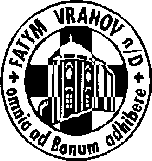 FATYM Vranov nad Dyjí, Náměstí 20, 671 03 Vranov nad Dyjí;515 296 384, email: vranov@fatym.com; www.fatym.comBankovní spojení: Česká spořitelna č.ú.:1580474329/080024. 12. Čtvrtá neděle adventní a Štědrý den9,15 Vranov – adventní mše svatá a 24,00 půlnoční mše svatá10,15 Olbramkostel – adventní mše svatá 16,00 Vratěnín -  štědrovečerní mše svatá 16,00 Šumná – štědrovečerní mše svatá20,00 Olbramkostel – štědrovečerní mše svatá20,30 Lančov – štědrovečerní mše svatá22,00 Štítary – půlnoční mše svatá 22,00 Plenkovice – půlnoční mše svatá 24,00 Vranov – půlnoční mše svatá25. 12. pondělí slavnost Narození Páně – zasvěcený svátek7,30 Štítary – vánoční mše svatá7,30 Vratěnín – vánoční mše svatá9,00 Plenkovice – vánoční mše svatá9,15 Vranov – vánoční mše svatá10,15 Olbramkostel -  vánoční mše svatá11,11 Lančov – vánoční mše svatá26. 12. úterý svátek sv. Štěpána prvomučedníka7,30 Vratěnín – mše svatá9,00 Plenkovice -  mše svatá9,15 Vranov -  mše svatá10,15 Olbramkostel – mše svatá11,11 Lančov – bohoslužba slova11,30 Šumná – mše svatá27. 12. středa svátek sv. Jana, apoštola a evangelisty16,00 Olbramkostel – mše svatá 17,00 Šumná – svatá půlhodinka 18,00 Lančov – mše svatá 28. 12. čtvrtek svátek svatých Mláďátek – betlemských neviňátek, mučedníků17,00 Vranov – mše svatá18,00 Šumná – mše svatá 29. 12. pátek Pátý den v oktávu Narození Páně8,00 Vranov – mše svatá9,00 Olbramkostel – mše svatá18,06 Štítary – mše svatá30. 12. sobota Šestý den v oktávu Narození Páně31. 12. neděle – svátek Svaté Rodiny Ježíše, Marie a Josefa7,30 Vratěnín – mše svatá9,00 Plenkovice – mše svatá9,15 Vranov – mše svatá a obnovení manželských slibů10,15 Olbramkostel – mše svatá11,11 Lančov –mše svatá17,00 Štítary – mše svatá při svíčkáchHeslo: Bůh si chválu zasluhuje, ať ho každý oslavuje.  Připravuje se zahájení přípravy na biřmování, zájemci prosím hlaste se u kněží. V pátek 29.12. v 16 h je v Plenkovicích vánoční prozpěvování.